Attention SignalFOUR OR MORE SHORT REPETITIVE SOUNDS, NO FLAGATTENTION SIGNAL MADE PRIOR TO THE STARTCONDITIONS:1.	To alert all competitors of a signal in one minute.SEQUENCE:4 OR MORE SHORT SOUND SIGNALSWait ONE MINUTEStart the Starting SequenceCOMMENTS:At any time during the race the attention signal may be sounded with a flag.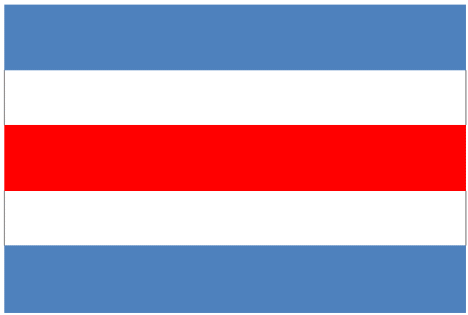 With “C”, means ‘The position of the next mark has been changed.’With “M” means ‘The object displaying this signal replaces a missing mark.’